Утвержден Правлением БРОО АСПБ20 декабря 2019г.ПЛАН БРОО АСПБ НА 2020 ГОД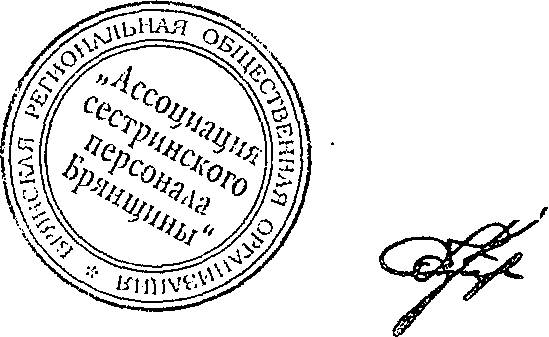 Президент БРОО АСПБ                     Л. А. Третьякова№ п/пНаименование мероприятияСрок исполненияОтветственный исполнительМесто проведения1Заседание Правления БРОО АСПБНе реже 1 раза в кварталПрезидент БРОО АСПБ Л.А. Третьякова2Участие в вебинарахВ течение годаПредседатель профессионального комитетаМО Брянской области3Всероссийский конкурс «Лучший специалист со средним медицинским и фармацевтическим образованием»Январь-май 2020Правление БРОО АСПБГАУЗ «БКДЦ»5Всероссийский конкурс «Голос ассоциации медицинских сестер России»Февраль -май 2020Правление БРОО АСПБГАУЗ «БКДЦ»6Акция в день борьбы против рака04.02.2020Руководитель секции «Сестринское дело в онкологии»И.И. АлешинаГАУЗ «БООД»7Всемирный день операционной медсестрыКонференция 09.02.2019Руководители секций «Операционное дело»Н.Ю. ФирсоваГАУЗ «БКДЦ»8Заседание Координационного совета РАМС 18.03.2020Президент БРОО АСПБ Л.А. Третьяковаг.Санкт-Петербург9 «Сестринское делосейчас - Россия».Старт глобальной кампании в России с участием ВОЗ, МСМ, Европейского форума, МЗ РФ18.03.2020 Правление БРОО АСПБМО Брянской области10Всероссийская акция «Белая ромашка».Всемирный день борьбы с туберкулезомКонференция24.03.2020Руководитель фтизиатрической секции Л.В. ГапоноваМО Брянской области11Симпозиум «Сестринское дело в эндоскопии» в рамках  19 конгресса  «Актуальные вопросы эндоскопии», заседание секции РАМС «Сестринское дело  в эндоскопии»26-28.03.2020Руководители секций «Операционное дело»г.Санкт-Петербург12Всероссийская он-лайн конференция «Актуальные вопросы работы лаборанта» 31.03.2020Руководитель секции «Лабораторная диагностика»13Акция по проведению Всемирного Дня здоровья07.04.2020Совет сестер Брянской области, Правление БРОО АСПБ, Медицинские образовательные учреждения14День главной медицинской сестры «Интегрированная система непрерывного образования – основа формирования и профессионального развития специалистов здравоохранения »25.04.2020Совет сестер Брянской областиГАУЗ «БКДЦ»15Проведение международного дня акушерки, профессиональный конкурс «Лучшая акушерка»05.05.2019Руководители секций Совета сестер Брянской области «Акушерское дело», «Сестринское дело в неонатологии» И.А. Лопатина, Е.Н. МарченковаГАУЗ «БГБ №1»16Всероссийская он-лайн конференция «Роль фельдшера, акушерки, медицинской сестры в медицине общей практики» 07.05.2020Руководители секций Совета сестер Брянской области «Сестринское дело в первичном здравоохранении» И.В.Собко17Международный день медицинской сестры «Медицинские сестры - ведущий голос в достижении здоровья во всем мире»12.05.2020Совет сестер Брянской области, Правление БРОО АСПБГАУЗ «БКДЦ»18Конференция, посвященная 75-летию ВОВ Президент БРОО АСПБ, вице-президент БРОО АСПБГАУЗ «БКДЦ»19VI Международный саммит «Медицинская сестра : шаг в будущее»19.05.2020Президент БРОО АСПБ, главный внештатный специалистпо управлению сестринской деятельностьюдепартамента здравоохраненияБрянской области г.Санкт-Петербург20Всероссийская конференция «Актуальные вопросы работы фельдшера» (с он-лайн трансляцией)30.05.2020 Секция  «Лечебное дело»г.Санкт-Петербург21Всероссийская акция «День без табака»31.05.2020Совет сестер Брянской области, Правление БРОО АСПБМО г. Брянск22День защиты детей, Всероссийская акция «Чужих детей не бывает»01.06.2020Руководитель секции Совета сестер Брянской области «Сестринское дело в педиатрии»       Т.Н. СидороваМО г. Брянск23Сестринский симпозиум в рамках Петербургского международного онкологического форума «Белые ночи» Заседание секции  Сестринское дело в онкологии25-28.06.2020Руководители секций Совета сестер Брянской области «Сестринское дело в онкологии» И.И. Алешинаг.Санкт-Петербург24V медицинский форум « Актуальные вопросы врачебной практики. Деснянские зори»25-26.06.2020Президент БРОО АСПБ, главный внештатный специалистпо управлению сестринской деятельностьюдепартамента здравоохраненияБрянской областиг.Брянск25Выездные конференции в медицинские организации Брянской области «Профессиональная деятельность медицинской сестры на современном этапе»Июнь – август 2020Правление БРОО АСПБ26VIIОтчетно- выборная конференция РАМСВсероссийский конгресс «Сестринское дело сейчас – Россия»Финал конкурса «Голос ассоциации медицинских сестер России»15-16.10.2020Президент БРОО АСПБ Л.А. Третьяковаг.Санкт-Петербург27Проведение профессионального конкурса « Лучший фельдшер ФАПа»15.10.2020Правление БРОО АСПБ, секция  «Лечебное дело»ГАУЗ «БКДЦ»28Всероссийская он-лайн конференция «Сестринское дело во фтизиатрии»Симпозиум медицинских сестер в рамках конгресса Национальной ассоциации фтизиатров,Заседание секции «Сестринское дело во фтизиатрии»Ноябрь 2020 годРуководитель секции «Сестринское дело во фтизиатрии» Л.В. Гапоноваг. Санкт- Петербург29Симпозиум «Сестринское дело в онкологии» в рамках всероссийского онкологического конгрессаВсероссийская он-лайн конференция «Актуальные вопросы работы рентгенолаборанта»Ноябрь 2020 годРуководители секций Совета сестер Брянской области «Сестринское дело в онкологии» И.И. Алешинаг.Санкт-Петербург30Отчетно-выборная конференцияНоябрь 2020Правление БРОО АСПБ31Всероссийская акция «Международный день борьбы со СПИДом»01.12.2020Правление БРОО АСПБ32Заседание Совета сестер Брянской области. Отчет о проделанной работе за 2020 год. Планирование деятельности на 2021 год.20.12.2019Заседание правления БРОО АСПБГАУЗ «БКДЦ»